POPIS UČENIKA POZVANIH NA ŽUPANIJSKO NATJECANJE IZ TEHNIČKE KULTUREROKO REBIĆ, 5.CJAKOV KUFNER, 6.F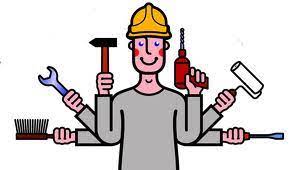 KIARA MIKULČIĆ KRALJ, 6.AFILIP NOVAKOVIĆ, 8.AMISLAV SLAČANAC, 8.ALOVRO RUŽINSKI, 8.DMARIN ČIZMIĆ,8.DČESTITAMO UČENICIMA I NJIHOVOJ MENTORICI ANDREI EBRLING BRKLJAČIĆ, prof.UČENICI POZVANI NA ŽUPANIJSKU RAZINU NTJECANJA IZ GEOGRAFIJEEMIL MIHAJLOVIĆ  5.r , mentorica Sanda MašinaPETAR PLUKAVEC 5.r , mentorica Sanda Mašina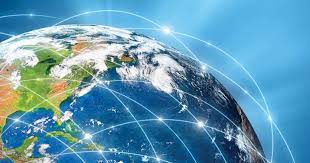 JONA IVASOVIĆ 5.r , mentorica Sanda MašinaMARTA LAKIĆ 6.r , mentor Dražen ŽučkoFILIP MIGLES 6.r , mentor Dražen ŽučkoIVAN PAIĆ 6. r , mentor Dražen ŽučkoLEDA DRAŽINA 6.r , mentor Dražen Žučko                       ČESTITAMO UČENICIMA I NJIHOVIM MENTORIMA !